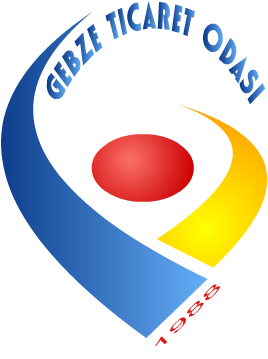 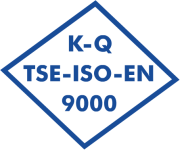 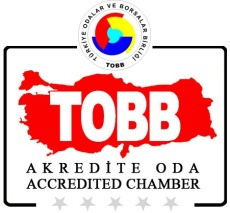  (24.04.2017)BASIN BİLDİRİSİ		HANNOVER MESSE’ DE GTO STANDINA YOĞUN İLGİ	Almanya'nın Hannover kentinde her yıl düzenlenen ve dünyanın en önemli fuarlarından birisi olarak gösterilen Hannover Sanayi Fuarı (Hannover Messe) kapılarını ziyaretçilerine açtı.	Almanya Başbakanı Angela Merkel ve bu seneki partner  ülke Polonya Başbakanı Beata Szydło’nun katılımıyla 24 Nisan’ da ziyarete açılan Hannover Messe’ ye 200.000’in üzerinde ziyaretçi beklenirken, ülkemiz, 180 katılımcı firma ile en büyük 3. katılımcı olarak fuarda yer alıyor. 5.6 milyar iş bağlantısının kurulması hedeflenen HANNOVER MESSE 2017’de, endüstri 4.0, entegre enerji, akıllı maddeler ve kaplamalar, enerji verimliliği, dijital cihazlar alanındaki sektör temsilcileri stand açarak ürünlerini sergilemeye başladı.	6 nolu salon, hol 36/10’da yer alan Gebze Ticaret Odası standı da HANNOVER MESSE FUARI’nın ilk gününe yoğun ilgi ile başladı.	Türkiye Cumhuriyeti Hannover Başkonsolosluğu’ndan Ticaret Ateşesi Sn. RUHİ DENİZ fuarın ilk saatlerinde GTO standında ağırlanırken, Gebze Ticaret Odası Yönetim Kurulu Başkanı Nail Çiler, Ataşeden ekonomik ilişkilere dair güncel bilgiler aldı, Türk iş dünyasının ve bölgemiz işadamlarının Hannover Fuarı’ndan beklentilerini Ticari Ateşe ile paylaştı.	Fuarın ilk gününde, Ticari ateşe ardından GTO standını ziyaret eden İstanbul Ticaret Odası Yönetim Kurulu Üyeleri, hayırlı olsun temennilerini ileterek, tüm katılımcıların verimli bir fuar geçirmelerini diledi.	Oda tarafından hazırlanan kitaplar, tanıtım filmleri, üyelerden alınan broşürler ve kitapçıkları standında ziyaretçileri ile buluşturacak olan GTO, bölgemizin dış ticaret potansiyeli hakkında yerli ve yabancı ziyaretçilere detaylı bilgi aktarımında bulunmaya, dünyanın bir çok yerinden yatırımcı ile bölgemiz iş adamlarını ikili iş görüşmelerinde buluşturmaya çalışacak. Bölgemize ait tarihi, kültürel ve turistik değerleri de öne çıkarma amacıyla üzerine düşen görevi yapma gayretinde olan Oda, bu amaca yönelik broşür ve materyalleri de 5 gün boyunca standında sergileyecek.